ANEXO 19 – MAPA COMPARATIVO DE PREÇOS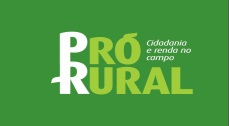 NOME DA PROPONENTE:_____________________________________________________TITULO DA PROPOSTA:______________________________________________________Local e data: _____________________, ___ de ____________ de ______Nome do responsável pela Entidade:__________________________________		Assinatura:_______________________________________ItemQtdeEspecificaçãoNome da Empresa 1Nome da Empresa 1Nome da Empresa 1Nome da  Empresa 2Nome da  Empresa 2Nome da  Empresa 2Nome da Empresa 3Nome da Empresa 3Nome da Empresa 3Nome da Empresa 3Nome da Empresa 4Nome da Empresa 4Nome da Empresa 4ItemQtdeEspecificaçãoValor Valor AtendeValor Valor AtendeValor Valor AtendeValor Valor Valor AtendePrazo de entregaPrazo de entregaPrazo de entregaPrazo de entregaCondições pagamentoCondições pagamentoCondições pagamentoCondições pagamentoValidade da propostaValidade da propostaValidade da propostaValidade da proposta